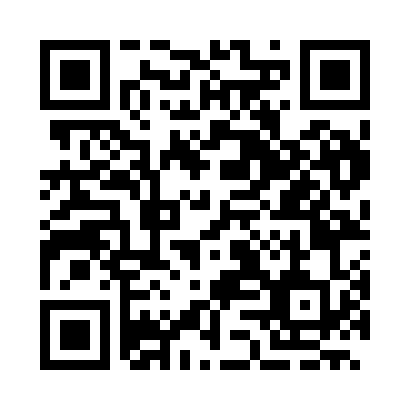 Prayer times for Kurchovsko, BulgariaWed 1 May 2024 - Fri 31 May 2024High Latitude Method: Angle Based RulePrayer Calculation Method: Muslim World LeagueAsar Calculation Method: HanafiPrayer times provided by https://www.salahtimes.comDateDayFajrSunriseDhuhrAsrMaghribIsha1Wed4:286:151:166:128:179:572Thu4:276:141:166:138:189:583Fri4:256:131:156:138:1910:004Sat4:236:121:156:148:2010:015Sun4:216:101:156:158:2110:036Mon4:196:091:156:158:2210:057Tue4:186:081:156:168:2310:068Wed4:166:071:156:168:2410:089Thu4:146:061:156:178:2510:0910Fri4:136:051:156:188:2610:1111Sat4:116:031:156:188:2710:1212Sun4:096:021:156:198:2810:1413Mon4:086:011:156:198:2910:1514Tue4:066:001:156:208:3010:1715Wed4:045:591:156:208:3110:1816Thu4:035:581:156:218:3210:2017Fri4:015:581:156:228:3310:2218Sat4:005:571:156:228:3410:2319Sun3:585:561:156:238:3510:2420Mon3:575:551:156:238:3610:2621Tue3:565:541:156:248:3710:2722Wed3:545:531:156:248:3810:2923Thu3:535:531:156:258:3910:3024Fri3:525:521:156:258:4010:3225Sat3:505:511:166:268:4010:3326Sun3:495:511:166:268:4110:3427Mon3:485:501:166:278:4210:3628Tue3:475:491:166:278:4310:3729Wed3:465:491:166:288:4410:3830Thu3:455:481:166:288:4510:3931Fri3:445:481:166:298:4510:41